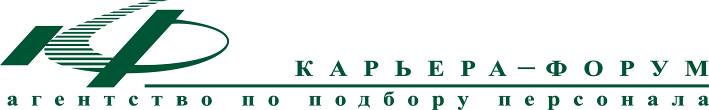 690091, Россия, Владивосток, ул. Светланская, 13. Тел.: (423) 2300-490, 2413-749  Факс: (423) 2300-445, 2413-750 www.kforum.ru e-mail: kforum@kforum.ru Приложение №1 к договору №     от «»  2019 г.задание НА ПОДБОР персоналаИНФОРМАЦИЯ О КОМПАНИИ.ИНФОРМАЦИЯ О ВАКАНСИИ / УСЛОВИЯХ НАЙМАТРЕБОВАНИЯ К КАНДИДАТУПолное название компании, форма собственностиСфера деятельностиФ.И.О. руководителя компанииКол-во работающих в компанииСколько лет существует компанияФактический адресТелефонФаксE-mailWeb-сайтОстановка транспортаНаименование  вакансииКоличество вакансийСтоимость одной вакансии (заполняется агентством)Срок предоставления информации о кандидатах на замещение вакантной должностиПланируемая дата выхода кандидатаПричина появления вакансииКак долго не занята вакансия, причинаРазмещена ли заявка в других агентствах? Если «да», то в каких и насколько давно?Отдел, кол-во работающих в отделеФ.И.О. непосредственного руководителя, его должностьФ.И.О., должность курирующего вакансиюКоличество подчиненныхОсновные обязанностиОжидаемые результаты от человека, принятого на эту должностьНаличие командировок (частота, цели, куда планируются командировки)Режим работыИспытательный срокФорма найма Бессрочный контрактБессрочный контрактБессрочный контрактСрочный контрактнаСрочный контрактнаОплатаНизшая ставка(на период испытательного срока)Средняя ставка (после испытательного срока)Средняя ставка (после испытательного срока)Средняя ставка (после испытательного срока)ВысшаяДополнительное вознаграждениеПроценты (ставка)Проценты (ставка)Премии (сумма, от чего зависят)Премии (сумма, от чего зависят)Премии (сумма, от чего зависят)Какие льготы предусмотрены для этой должностиБесплатное питаниеДотации на питаниеДобровольное медицинское страхованиеСлужебный автомобильДоставкаОплата бензина, ГСМ, амортизацияМобильный телефонОплата расходов на связьОплата командировочных расходовБесплатное питаниеДотации на питаниеДобровольное медицинское страхованиеСлужебный автомобильДоставкаОплата бензина, ГСМ, амортизацияМобильный телефонОплата расходов на связьОплата командировочных расходовБесплатное питаниеДотации на питаниеДобровольное медицинское страхованиеСлужебный автомобильДоставкаОплата бензина, ГСМ, амортизацияМобильный телефонОплата расходов на связьОплата командировочных расходовБесплатное питаниеДотации на питаниеДобровольное медицинское страхованиеСлужебный автомобильДоставкаОплата бензина, ГСМ, амортизацияМобильный телефонОплата расходов на связьОплата командировочных расходовБесплатное питаниеДотации на питаниеДобровольное медицинское страхованиеСлужебный автомобильДоставкаОплата бензина, ГСМ, амортизацияМобильный телефонОплата расходов на связьОплата командировочных расходовНаличие отпуска, его продолжительностьПредусмотрены ли обучающие программы (какие)Перспективы профессионального ростаОбразование (основное, дополнительное, наличие сертификатов, аттестатов и т.д.)Образование (основное, дополнительное, наличие сертификатов, аттестатов и т.д.)Выпускники каких высших учебных заведений представляют наибольший интерес?Выпускники каких высших учебных заведений представляют наибольший интерес?Иностранный язык, степень владенияИностранный язык, степень владенияПК (уровень владения, программы, пакеты)ПК (уровень владения, программы, пакеты)Наличие собственного автомобиля, в/у, категорияНаличие собственного автомобиля, в/у, категорияЧем должен заниматься кандидат в настоящее время (сфера деятельности, должность)Чем должен заниматься кандидат в настоящее время (сфера деятельности, должность)Необходимые навыки, требования к стажу работыНеобходимые навыки, требования к стажу работыЛичностная характеристика кандидата, его человеческие качестваЛичностная характеристика кандидата, его человеческие качестваСотрудники каких компаний не представляют интереса, как кандидаты?Сотрудники каких компаний не представляют интереса, как кандидаты?Сотрудники каких компаний представляют интерес, как кандидаты?Сотрудники каких компаний представляют интерес, как кандидаты?Почему человек, имеющий хорошую работу, должен перейти к Вам?Почему человек, имеющий хорошую работу, должен перейти к Вам?Возраст (предпочтительный)Возраст (предпочтительный)Пол (предпочтительный)Пол (предпочтительный)Исполнитель:Исполнитель:Заказчик:Заказчик:Директор ООО АПП «Карьера-Форум»Директор ООО АПП «Карьера-Форум»________________________Г.В. Попова________________________Г.В. Попова________________________________________________«____» ______________________2019 г.«____» ______________________2019 г.«____» _______________________2019 г.«____» _______________________2019 г.М.П.М.П.М.П.М.П.